แผนการจัดกรเรียนรู้กลุ่มสาระการงานอาชีพและเทคโนโลยี	ชั้นประถมศึกษาปีที่ 4หน่วยการเรียนรู้ที่ 8 เทคโนโลยีสารสนเทศและการสื่อสาร	เวลา 1 ชั่วโมงแผนการจัดการเรียนรู้ที่  1 รู้จักแอพพลิเคชั่น  Keynoteสอนวันที่..............เดือน..............................พ.ศ...........	ครูผู้สอน นางสาวชุติรัตน์  บำรุงสุขมาตรฐานการเรียนรู้/ตัวชี้วัด	มาตรฐานการเรียนรู้	   ง 3.1  เข้าใจ  เห็นคุณค่า  และใช้กระบวนการเทคโนโลยีสารสนเทศในการสืบค้นข้อมูล                          การเรียนรู้  การสื่อสาร  การแก้ปัญหา  การทำงาน  และอาชีพอย่างมีประสิทธิภาพ  	 ประสิทธิผล  และมีคุณธรรม	ตัวชี้วัด	   ง 3.1 ป.4/5  สร้างภาพหรือชิ้นงานจากจินตนาการโดยใช้โปรแกรมกราฟิกด้วยความรับผิดชอบจุดประสงค์การเรียนรู้สู่ตัวชี้วัด1. อธิบายลักษณะของโปรแกรม  Paint (K)	2. เลือกใช้เครื่องมือในโปรแกรม Paint  ได้เหมาะสมกับลักษณะงาน (P)	3. เห็นประโยชน์ของโปรแกรม  Paint (A)สาระสำคัญ	Keynote เป็นแอพพลิเคชั่นที่ใช้สร้างงานนำเสนอ  ซึ่งประกอบด้วยแผนภูมิแบบเคลื่อนไหวและลักษณะเปลี่ยนผ่านเสมือนฉากในภาพยนตร์สาระการเรียนรู้	 1. ลักษณะของแอพพลิเคชั่น  Keynote	 2. เครื่องมือในแอพพลิเคชั่น  Keynote	 3. ประโยชน์ของแอพพลิเคชั่น  Keynoteคุณลักษณะอันพึงประสงค์ใฝ่เรียนรู้ตัวชี้วัดที่ 4.2 แสวงหาความรู้จากแหล่งเรียนรู้ต่าง ๆ ทั้งภายในและภายนอกโรงเรียนด้วยการเลือก ใช้สื่ออย่างเหมาะสม บันทึกความรู้ วิเคราะห์ สรุปเป็นองค์ความรู้ สามารถนำไปใช้ใน  
                      ชีวิตประจำวันได้สมรรถนะสำคัญของผู้เรียนความสามารถในการใช้เทคโนโลยีการจัดกิจกรรมการเรียนรู้1. ให้นักเรียนสังเกตงานนำเสนอแบบต่าง ๆ ด้วยแอพพลิเคชั่น Keynote แล้วร่วมกันแสดงความคิดเห็น โดยครูตั้งคำถาม ดังนี้-  นักเรียนสังเกตเห็นอะไรในงานนำเสนอนี้บ้าง  ( ตัวอย่างคำตอบ  ตัวหนังสือ  รูปภาพ  แผนภูมิ ลักษณะการเปลี่ยนหน้าใหม่ )-	ถ้านักเรียนสามารถใช้แอพพลิเคชั่น Keynote สร้างงานนำเสนอ นักเรียนจะรู้สึกอย่างไร                       ( ตัวอย่างคำตอบ  ภูมิใจ )	2. ครูอธิบายลักษณะและประโยชน์ของแอพพลิเคชั่น Keynote  ให้นักเรียนฟัง  จากนั้นให้นักเรียนศึกษาเรื่องการใช้เครื่องมือในแอพพลิเคชั่น Keynote  ด้วยตนเอง	3. ครูติดบัตรภาพเครื่องมือที่อยู่ในแอพพลิเคชั่น Keynote  บนกระดาน  จากนั้นให้นักเรียนออกมาติดบัตรคำให้สัมพันธ์กับบัตรภาพบนกระดานตัวอย่างการติดบัตรภาพและแถบประโยค	4. ครูและนักเรียนร่วมกันสนทนาแลกเปลี่ยนความคิดเห็นว่าแถบประโยคที่ติดบนกระดานสัมพันธ์กับภาพเครื่องมือหรือไม่  ถ้าไม่สัมพันธ์จะปรับเปลี่ยนให้ถูกต้องอย่างไร	5. ครูอธิบายให้นักเรียนฟังเพิ่มเติมเกี่ยวกับการใช้ตัวควบคุมการจัดรูปแบบต่าง ๆ ในแอพพลิเคชั่น Keynote6. ให้นักเรียนสรุปความรู้ ดังนี้  	- 	การสร้างงานนำเสนอใน IPAD นี้สามารถทำได้โดยใช้แอพพลิเคชั่น Keynote การจัดบรรยากาศเชิงบวก	ให้นักเรียนร่วมกันแสดงความคิดเห็นในการตอบคำถามท้าทายอย่างอิสระ  โดยไม่เน้นถูกหรือผิด  แต่ต้องอธิบายเหตุผลได้สื่อการเรียนรู้1. บัตรภาพเครื่องมือในแอพพลิเคชั่น Keynote2. แถบประโยคเครื่องมือในแอพพลิเคชั่น Keynote3. ตัวอย่างงานนำเสนอ 1 ชิ้นงาน4. อุปกรณ์ IPADแหล่งการเรียนรู้ห้องเรียน IClassroom โรงเรียนอนุบาลบ้านนา (วัดช้าง)การวัดและประเมินผลการเรียนรู้1. วิธีการวัดและประเมินผล		สังเกตพฤติกรรมของนักเรียนในการเข้าร่วมกิจกรรม	2. เครื่องมือ		แบบสังเกตพฤติกรรมการเข้าร่วมกิจกรรม  	3. เกณฑ์การประเมิน		การประเมินพฤติกรรมการเข้าร่วมกิจกรรม 	ผ่านตั้งแต่   2 รายการ ถือว่า ผ่าน 	ผ่าน          1 รายการ ถือว่า ไม่ผ่านข้อเสนอแนะของผู้บริหารสถานศึกษา					ลงชื่อ		                     	 (ผู้บริหารสถานศึกษา)				        	      (				           )						             /         /             .บันทึกหลังการสอนผลการจัดการเรียนการสอนปัญหา/อุปสรรค แนวทางแก้ไข					ลงชื่อ		                     	 (ผู้บันทึก)				        	      (				           )						             /         /             .แบบสังเกตพฤติกรรมการเข้าร่วมกิจกรรม คำชี้แจง ให้ทำเครื่องหมาย  ลงในช่องรายการสังเกตพฤติกรรมที่นักเรียนปฏิบัติเกณฑ์การประเมิน		ผ่านตั้งแต่ 2 รายการ ถือว่า ผ่าน 		ผ่าน 	   1 รายการ ถือว่า ไม่ผ่านลงชื่อ .................................. ผู้ประเมิน							         		 ( ________________ )							           	   ____ / _____ / ____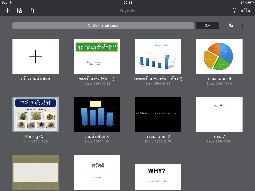 หน้าต่างแอพพลิเคชั่น Keynote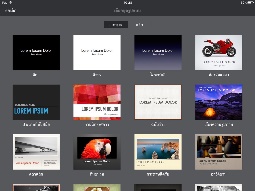 Theme ต่างๆ ในแอพพลิเคชั่น Keynote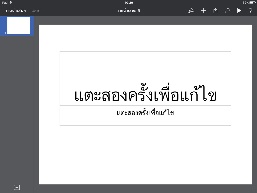 หน้าต่างเริ่มการทำงานของแอพพลิเคชั่น Keynote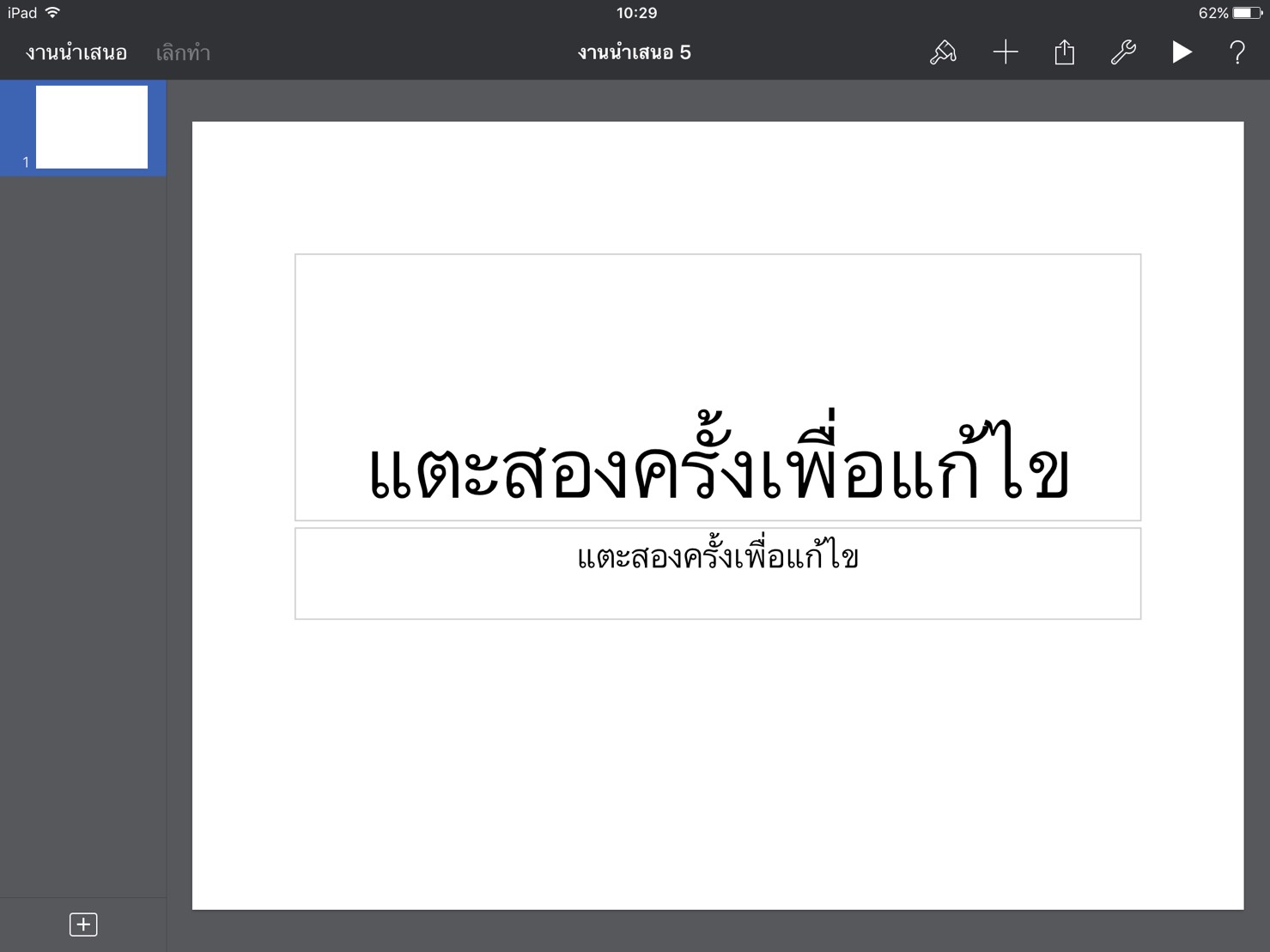 ตัวควบคุมการจัดรูปแบบเลขที่ชื่อ - สกุลรายการรายการรายการรายการรายการรายการสรุปผลการประเมินสรุปผลการประเมินเลขที่ชื่อ - สกุลร่วมมือในการทำกิจกรรมร่วมมือในการทำกิจกรรมกล้าออกมาแสดงความสามารถกล้าออกมาแสดงความสามารถเข้าร่วมกิจกรรมด้วยความสนุกสนานเพลิดเพลินเข้าร่วมกิจกรรมด้วยความสนุกสนานเพลิดเพลินสรุปผลการประเมินสรุปผลการประเมินเลขที่ชื่อ - สกุลผ่านไม่ผ่านผ่านไม่ผ่านผ่านไม่ผ่านผ่านไม่ผ่าน